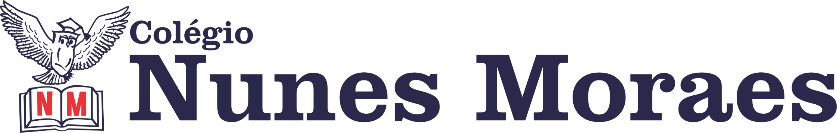 “GRATIDÃO É RECONHECER QUE A VIDA É UM PRESENTE.”FELIZ QUARTA-FEIRA!1ª aula: 7:20h às 8:15h – PORTUGUÊS – PROFESSORA: MONNALYSA1º passo: Abertura do capítulo página 40 com perguntas no grupo de whatsapp. – 10 minutos2º passo: Leitura individual páginas 41 e 42. – 05 minutos3º passo: Explicação da atividade pelo vídeo. – 10 minutoshttps://youtu.be/Gn8cDB4jn0c4º passo: Resolução página 43 (1 a 3) e envio para Margarete. – 15 minutos5º passo: Correção pelo grupo. – 10 minutos.Durante a resolução dessas questões o professora Monnalysa vai tirar dúvidas no WhatsApp (9.9183-9273)Faça foto das atividades que você realizou e envie para coordenação Margarete (9.9198-6443)Essa atividade será pontuada para nota.2ª aula: 8:15h às 9:10h – HISTÓRIA – PROFESSORA:  ANDREÂNGELA COSTA1º passo: Enviem as fotos da atividade pós-aula para o número privado da profª Andreângela. Livro SAS 4, pág. 46 (q. 1 e 2)2º passo: Correção das questões indicadas no 1º passo. Será disponibilizada no grupo do WhatsApp da turma.3º passo: Assistir a vídeo aula. Acesse o link a seguir.https://drive.google.com/file/d/1KxqUCyRabXg83sq_3KBDzr3NTGWbwqCl/view?usp=sharing4º passo: Responder no livro SAS 4, pág. 43 (q. 2) e pág. 48 (q. 6)5º passo: Faça foto das atividades que você realizou e envie para coordenação.6º passo: Correção das questões indicadas no 4º passo. Será disponibilizada no grupo do WhatsApp da turma.
7º passo: Atividade a ser realizada pós-aula. Livro SUS 4, pág. 57 (q. 4 e 5).Durante a resolução dessas questões a professora Andreângela vai tirar dúvidas no WhatsApp (9.9274-3469)Faça foto das atividades que você realizou e envie para coordenação Margarete (9.9198-6443)Essa atividade será pontuada para nota.

Intervalo: 9:10h às 9:30h3ª aula: 9:30h às 10:20 h – PORTUGUÊS – PROFESSORA: MONNALYSA  1º passo: Explicação da atividade (páginas 43 a 45) via vídeo. – 10 minutos.https://youtu.be/8nMwuzojqYQ2º passo: Resolução página 43 (4), 44 e 45; envio para Margarete. – 30 minutos3º passo: Correção pelo grupo. – 10 minutos.Durante a resolução dessas questões a professora Monnalysa vai tirar dúvidas no WhatsApp (9.9183-9273)Faça foto das atividades que você realizou e envie para coordenação Margarete (9.9198-6443)Essa atividade será pontuada para nota.4ª aula: 10:20h às 11:20h –INGLÊS- PROFESSOR- CARLOS ANJO1º passo: Assistir a videoaula sobre o capítulo 16, *water*;Link do vídeo: https://sastv.portalsas.com.br/#/channels/1/videos/11964 *assistir a partir de 5min22s até 08min*
2º passo: Resolver as questões das páginas *142 e 143 (qts. 1 a 7)*3º passo: Acompanhar instruções do professor, correção e tirar dúvidas;4º passo: Enviar a foto da atividade de classe corrigida para a coordenação:	      Páginas *142 e 143 (qts. 1 a 7)*Durante a resolução dessas questões a professor Carlos vai tirar dúvidas no WhatsApp (9.9274-5798)Faça foto das atividades que você realizou e envie para coordenação Margarete (9.9198-6443)Essa atividade será pontuada para nota.PARABÉNS POR SUA DEDICAÇÃO!